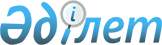 Шардара аудандық мәслихатының 2018 жылғы 21 желтоқсандағы № 35-227-VІ "2019-2021 жылдарға арналған аудандық бюджет туралы" шешіміне өзгерістер енгізу туралы
					
			Мерзімі біткен
			
			
		
					Түркістан облысы Шардара аудандық мәслихатының 2019 жылғы 25 маусымдағы № 45-291-VI шешiмi. Түркістан облысының Әдiлет департаментiнде 2019 жылғы 27 маусымда № 5097 болып тiркелдi. Мерзімі өткендіктен қолданыс тоқтатылды
      Қазақстан Республикасының 2008 жылғы 4 желтоқсандағы Бюджет Кодексінің 109-бабының 5 тармағына және "Қазақстан Республикасындағы жергілікті мемлекеттік басқару және өзін-өзі басқару туралы" Қазақстан Республикасының 2001 жылғы 23 қаңтардағы Заңының 6-бабының 1-тармағының 1) тармақшасына және Түркістан облыстық мәслихатының 2019 жылғы 13 маусымдағы № 38/405-VI "Түркістан облыстық мәслихатының 2018 жылғы 12 желтоқсандағы № 33/347-VІ "2019-2021 жылдарға арналған облыстық бюджет туралы" шешіміне өзгерістер мен толықтыру енгізу туралы" Нормативтік құқықтық актілерді мемлекеттік тіркеу тізілімінде № 5089 тіркелген шешіміне сәйкес, аудандық мәслихат ШЕШІМ ҚАБЫЛДАДЫҚ:
      1. Шардара аудандық мәслихатының 2018 жылғы 21 желтоқсандағы № 35-227-VІ "2019-2021 жылдарға арналған аудандық бюджет туралы" (Нормативтік құқықтық актілерді мемлекеттік тіркеу тізілімінде № 4863 тіркелген, 2019 жылдың 11 қаңтардағы "Шартарап-Шарайна" газетінде және 2019 жылғы 10 қаңтарда Қазақстан Республикасының нормативтік құқықтық актілерінің эталондық бақылау банкінде электрондық түрде жарияланған) шешіміне мынадай өзгерістер енгізілсін:
      1 - тармақ келесі редакцияда жазылсын:
      "1. Шардара ауданының 2019-2021 жылдарға арналған аудан бюджеті 1, 2 және 3-қосымшаларға сәйкес, соның ішінде 2019 жылға мынадай көлемде бекітілсін:
      1) кiрiстер – 18 477 918 мың теңге:
      салықтық түсiмдер – 3 037 463 мың теңге;
      салықтық емес түсiмдер – 8 360 мың теңге;
      негізгі капиталды сатудан түсетін түсімдер – 30 750 мың теңге;
      трансферттер түсiмi – 15 401 345 мың теңге;
      2) шығындар – 18 664 228 мың теңге;
      3) таза бюджеттiк кредиттеу – 4 976 мың теңге:
      бюджеттік кредиттер – 15 150 мың теңге;
      бюджеттік кредиттерді өтеу – 10 174 мың теңге;
      4) қаржы активтерімен операциялар бойынша сальдо – 0:
      қаржы активтерін сатып алу – 0;
      мемлекеттің қаржы активтерін сатудан түсетін түсімдер – 0;
      5) бюджет тапшылығы – - 191 286 мың теңге;
      6) бюджет тапшылығын қаржыландыру – 191 286 мың теңге:
      қарыздар түсімі – 15 150 мың теңге;
      қарыздарды өтеу – 10 174 мың теңге;
      бюджет қаражатының пайдаланылатын қалдықтары – 186 310 мың теңге.".
      Көрсетілген шешімнің 1, 2, 3 және 5 қосымшалары осы шешімнің 1, 2, 3 және 4 қосымшаларына сәйкес жаңа редакцияда жазылсын.
      2. "Шардара аудандық мәслихат аппараты" мемлекеттік мекемесі Қазақстан Республикасының заңнамалық актілерінде белгіленген тәртіпте:
      1) осы шешімнің аумақтық әділет органында мемлекеттік тіркелуін;
      2) осы мәслихат шешімі мемлекеттік тіркелген күнінен бастап күнтізбелік он күн ішінде оның көшірмесін қағаз және электрондық түрде қазақ және орыс тілдерінде "Қазақстан Республикасының Заңнама және құқықтық ақпарат институты" шаруашылық жүргізу құқығындағы республикалық мемлекеттік кәсіпорнына Қазақстан Республикасы нормативтік құқықтық актілерінің эталондық бақылау банкіне ресми жариялау және енгізу үшін жолданылуын;
      3) ресми жарияланғаннан кейін осы шешімді Шардара аудандық мәслихаттың интернет-ресурсына орналастыруын қамтамасыз етсін.
      3. Осы шешім 2019 жылдың 1 қаңтарынан бастап қолданысқа енгізіледі. 2019 жылға арналған аудандық бюджет 2020 жылға арналған аудандық бюджет 2021 жылға арналған аудандық бюджет 2019 жылға жергілікті бюджеттерден берілетін ағымдағы нысаналы трансферттердің ауылдық округтер бюджеттерінің арасында бөліну тізбесі
					© 2012. Қазақстан Республикасы Әділет министрлігінің «Қазақстан Республикасының Заңнама және құқықтық ақпарат институты» ШЖҚ РМК
				
      Сессия төрағасы

И.Әділхан

      Аудандық мәслихат хатшысы

Б. Муталиев
Шардара аудандық
мәслихатының 2019 жылғы
25 маусымдағы
№ 45-291-VI шешіміне
1 қосымшаШардара аудандық
мәслихатының 2018 жылғы
21 желтоқсандағы
№ 35-227-VІ шешіміне
1 қосымша
Санаты
Санаты
Санаты
Санаты
Атауы
Сомасы, мың теңге
Сыныбы
Сыныбы
Сыныбы
Атауы
Сомасы, мың теңге
Ішкі сыныбы
Ішкі сыныбы
Атауы
Сомасы, мың теңге
1
1
1
1
2
3
1. Кірістер
18 477 918
1
Салықтық түсімдер
3 037 463
01
Табыс салығы
235 223
2
Жеке табыс салығы
235 223
03
Әлеуметтiк салық
321 192
1
Әлеуметтік салық
321 192
04
Меншiкке салынатын салықтар
2 449 683
1
Мүлiкке салынатын салықтар
2 444 473
5
Бірыңғай жер салығы
5 210
05
Тауарларға, жұмыстарға және қызметтерге салынатын iшкi салықтар
22 805
2
Акциздер
6 204
3
Табиғи және басқа да ресурстарды пайдаланғаны үшiн түсетiн түсiмдер
8 555
4
Кәсiпкерлiк және кәсiби қызметтi жүргiзгенi үшiн алынатын алымдар
7 635
5
Ойын бизнесіне салық
411
08
Заңдық маңызы бар әрекеттерді жасағаны және (немесе) оған уәкілеттігі бар мемлекеттік органдар немесе лауазымды адамдар құжаттар бергені үшін алынатын міндетті төлемдер
8 560
1
Мемлекеттік баж
8 560
2
Салықтық емес түсiмдер
8 360
01
Мемлекеттік меншіктен түсетін кірістер
2 658
3
Мемлекет меншігіндегі акциялардың мемлекеттік пакеттеріне дивидендтер
229
5
Мемлекет меншігіндегі мүлікті жалға беруден түсетін кірістер
2 429
04
Мемлекеттік бюджеттен қаржыландырылатын, сондай-ақ Қазақстан Республикасы Ұлттық Банкінің бюджетінен (шығыстар сметасынан) қамтылатын және қаржыландырылатын мемлекеттік мекемелер салатын айыппұлдар, өсімпұлдар, санкциялар, өндіріп алулар
702
1
Мұнай секторы ұйымдарынан түсетін түсімдерді қоспағанда, мемлекеттік бюджеттен қаржыландырылатын, сондай-ақ Қазақстан Республикасы Ұлттық Банкінің бюджетінен (шығыстар сметасынан) қамтылатын және қаржыландырылатын мемлекеттік мекемелер салатын айыппұлдар, өсімпұлдар, санкциялар, өндіріп алулар
702
06
Басқа да салықтық емес түсiмдер
5 000
1
Басқа да салықтық емес түсiмдер
5 000
3
Негізгі капиталды сатудан түсетін түсімдер
30 750
01
Мемлекеттік мекемелерге бекітілген мемлекеттік мүлікті сату
2 750
1
Мемлекеттік мекемелерге бекітілген мемлекеттік мүлікті сату
2 750
03
Жердi және материалдық емес активтердi сату
28 000
1
Жерді сату
28 000
4
Трансферттердің түсімдері
15 401 345
01
Төмен тұрған мемлекеттiк басқару органдарынан трансферттер
22 872
3
Аудандық маңызы бар қалалардың, ауылдардың, кенттердің, аулдық округтардың бюджеттерінен трансферттер
22 872
02
Мемлекеттiк басқарудың жоғары тұрған органдарынан түсетiн трансферттер
15 378 473
2
Облыстық бюджеттен түсетiн трансферттер
15 378 473
Кодтар 
Кодтар 
Кодтар 
Кодтар 
Атауы
Сомасы, мың теңге
Функционалдық топ
Функционалдық топ
Функционалдық топ
Функционалдық топ
Атауы
Сомасы, мың теңге
Функционалдық ішкі топ
Функционалдық ішкі топ
Функционалдық ішкі топ
Атауы
Сомасы, мың теңге
Бюджеттік бағдарлама әкімшілігі
Бюджеттік бағдарлама әкімшілігі
Атауы
Сомасы, мың теңге
Бағдарлама
Атауы
Сомасы, мың теңге
2. Шығындар
18 664 228
01
Жалпы сипаттағы мемлекеттiк қызметтер
867 798
1
Мемлекеттiк басқарудың жалпы функцияларын орындайтын өкiлдi, атқарушы және басқа органдар
245 109
112
Аудан (облыстық маңызы бар қала) мәслихатының аппараты
34 022
001
Аудан (облыстық маңызы бар қала) мәслихатының қызметін қамтамасыз ету жөніндегі қызметтер
33 340
003
Мемлекеттік органның күрделі шығыстары
682
122
Аудан (облыстық маңызы бар қала) әкімінің аппараты
211 087
001
Аудан (облыстық маңызы бар қала) әкімінің қызметін қамтамасыз ету жөніндегі қызметтер
164 386
003
Мемлекеттік органның күрделі шығыстары
46 701
2
Қаржылық қызмет
1 437
459
Ауданның (облыстық маңызы бар қаланың) экономика және қаржы бөлімі
1 437
003
Салық салу мақсатында мүлікті бағалауды жүргізу
1 437
9
Жалпы сипаттағы өзге де мемлекеттiк қызметтер
621 252
459
Ауданның (облыстық маңызы бар қаланың) экономика және қаржы бөлімі
126 451
001
Ауданның (облыстық маңызы бар қаланың) экономикалық саясаттын қалыптастыру мен дамыту, мемлекеттік жоспарлау, бюджеттік атқару және коммуналдық меншігін басқару саласындағы мемлекеттік саясатты іске асыру жөніндегі қызметтер
53 932
113
Жергілікті бюджеттерден берілетін ағымдағы нысаналы трансферттер
72 519
458
Ауданның (облыстық маңызы бар қаланың) тұрғын үй-коммуналдық шаруашылығы, жолаушылар көлігі және автомобиль жолдары бөлімі
494 726
001
Жергілікті деңгейде тұрғын үй-коммуналдық шаруашылығы, жолаушылар көлігі және автомобиль жолдары саласындағы мемлекеттік саясатты іске асыру жөніндегі қызметтер
65 031
013
Мемлекеттік органның күрделі шығыстары
1 280
113
Жергілікті бюджеттерден берілетін ағымдағы нысаналы трансферттер
428 415
467
Ауданның (облыстық маңызы бар қаланың) құрылыс бөлімі
75
040
Мемлекеттік органдардың объектілерін дамыту
75
02
Қорғаныс
26 387
1
Әскери мұқтаждар
13 103
122
Аудан (облыстық маңызы бар қала) әкімінің аппараты
13 103
005
Жалпыға бірдей әскери міндетті атқару шеңберіндегі іс-шаралар
13 103
2
Төтенше жағдайлар жөнiндегi жұмыстарды ұйымдастыру
13 284
122
Аудан (облыстық маңызы бар қала) әкімінің аппараты
13 284
006
Аудан (облыстық маңызы бар қала) ауқымындағы төтенше жағдайлардың алдын алу және оларды жою
13 284
04
Бiлiм беру
10 232 843
1
Мектепке дейiнгi тәрбие және оқыту
656 580
464
Ауданның (облыстық маңызы бар қаланың) білім бөлімі
656 580
040
Мектепке дейінгі білім беру ұйымдарында мемлекеттік білім беру тапсырысын іске асыруға
656 580
2
Бастауыш, негізгі орта және жалпы орта білім беру
8 753 557
464
Ауданның (облыстық маңызы бар қаланың) білім бөлімі
8 315 888
003
Жалпы білім беру
8 032 492
006
Балаларға қосымша білім беру
283 396
467
Ауданның (облыстық маңызы бар қаланың) құрылыс бөлімі
437 669
024
Бастауыш, негізгі орта және жалпы орта білім беру объектілерін салу және реконструкциялау
437 669
9
Бiлiм беру саласындағы өзге де қызметтер
822 706
464
Ауданның (облыстық маңызы бар қаланың) білім бөлімі
822 706
001
Жергілікті деңгейде білім беру саласындағы мемлекеттік саясатты іске асыру жөніндегі қызметтер
30 089
005
Ауданның (облыстық маңызы бар қаланың) мемлекеттік білім беру мекемелер үшін оқулықтар мен оқу-әдiстемелiк кешендерді сатып алу және жеткізу
240 795
007
Аудандық (қалалық) ауқымдағы мектеп олимпиадаларын және мектептен тыс іс-шараларды өткiзу
714
012
Мемлекеттік органның күрделі шығыстары
220
015
Жетім баланы (жетім балаларды) және ата-аналарының қамқорынсыз қалған баланы (балаларды) күтіп-ұстауға қамқоршыларға (қорғаншыларға) ай сайынға ақшалай қаражат төлемі
23 175
022
Жетім баланы (жетім балаларды) және ата-анасының қамқорлығынсыз қалған баланы (балаларды) асырап алғаны үшін Қазақстан азаматтарына біржолғы ақша қаражатын төлеуге арналған төлемдер
195
067
Ведомстволық бағыныстағы мемлекеттік мекемелер мен ұйымдардың күрделі шығыстары
254 811
113
Жергілікті бюджеттерден берілетін ағымдағы нысаналы трансферттер
272 707
06
Әлеуметтiк көмек және әлеуметтiк қамсыздандыру
1 748 954
1
Әлеуметтiк қамсыздандыру
1 226 229
451
Ауданның (облыстық маңызы бар қаланың) жұмыспен қамту және әлеуметтік бағдарламалар бөлімі
1 220 665
005
Мемлекеттік атаулы әлеуметтік көмек
1 220 665
464
Ауданның (облыстық маңызы бар қаланың) білім бөлімі
5 564
030
Патронат тәрбиешілерге берілген баланы (балаларды) асырап бағу
5 564
2
Әлеуметтiк көмек
454 546
451
Ауданның (облыстық маңызы бар қаланың) жұмыспен қамту және әлеуметтік бағдарламалар бөлімі
454 546
002
Жұмыспен қамту бағдарламасы
167 786
006
Тұрғын үйге көмек көрсету
3 000
007
Жергілікті өкілетті органдардың шешімі бойынша мұқтаж азаматтардың жекелеген топтарына әлеуметтік көмек
34 419
010
Үйден тәрбиеленіп оқытылатын мүгедек балаларды материалдық қамтамасыз ету
2 939
014
Мұқтаж азаматтарға үйде әлеуметтiк көмек көрсету
52 126
017
Оңалтудың жеке бағдарламасына сәйкес мұқтаж мүгедектердi мiндеттi гигиеналық құралдармен қамтамасыз ету, қозғалуға қиындығы бар бірінші топтағы мүгедектерге жеке көмекшінің және есту бойынша мүгедектерге қолмен көрсететiн тіл маманының қызметтерін ұсыну
134 084
023
Жұмыспен қамту орталықтарының қызметін қамтамасыз ету
60 192
9
Әлеуметтiк көмек және әлеуметтiк қамтамасыз ету салаларындағы өзге де қызметтер
68 179
451
Ауданның (облыстық маңызы бар қаланың) жұмыспен қамту және әлеуметтік бағдарламалар бөлімі
68 179
001
Жергілікті деңгейде халық үшін әлеуметтік бағдарламаларды жұмыспен қамтуды қамтамасыз етуді іске асыру саласындағы мемлекеттік саясатты іске асыру жөніндегі қызметтер
57 838
011
Жәрдемақыларды және басқа да әлеуметтік төлемдерді есептеу, төлеу мен жеткізу бойынша қызметтерге ақы төлеу
10 341
07
Тұрғын үй-коммуналдық шаруашылық
1 603 995
1
Тұрғын үй шаруашылығы
882 300
458
Ауданның (облыстық маңызы бар қаланың) тұрғын үй-коммуналдық шаруашылығы, жолаушылар көлігі және автомобиль жолдары бөлімі
1 457
006
Қазақстан Республикасының сейсмоқауіпті өңірлерінде орналасқан тұрғын үйлердің сейсмотұрақтылығын қолдауға бағытталған іс-шаралар
250
049
Көп пәтерлі тұрғын үйлерде энергетикалық аудит жүргізу
1 207
467
Ауданның (облыстық маңызы бар қаланың) құрылыс бөлімі
880 843
003
Коммуналдық тұрғын үй қорының тұрғын үйін жобалау және (немесе) салу, реконструкциялау
606 104
004
Инженерлік-коммуникациялық инфрақұрылымды жобалау, дамыту және (немесе) жайластыру
242 190
098
Коммуналдық тұрғын үй қорының тұрғын үйлерін сатып алу
32 549
2
Коммуналдық шаруашылық
525 218
458
Ауданның (облыстық маңызы бар қаланың) тұрғын үй-коммуналдық шаруашылығы, жолаушылар көлігі және автомобиль жолдары бөлімі
525 218
012
Сумен жабдықтау және су бұру жүйесінің жұмыс істеуі
24 752
027
Ауданның (облыстық маңызы бар қаланың) коммуналдық меншігіндегі газ жүйелерін қолдануды ұйымдастыру
36 330
029
Сумен жабдықтау және су бұру жүйелерін дамыту
42 327
048
Қаланы және елді мекендерді абаттандыруды дамыту
3 872
058
Елді мекендердегі сумен жабдықтау және су бұру жүйелерін дамыту
417 937
3
Елді-мекендерді көркейту
196 477
458
Ауданның (облыстық маңызы бар қаланың) тұрғын үй-коммуналдық шаруашылығы, жолаушылар көлігі және автомобиль жолдары бөлімі
196 477
015
Елдi мекендердегі көшелердi жарықтандыру
82 596
016
Елдi мекендердiң санитариясын қамтамасыз ету
27 058
018
Елдi мекендердi абаттандыру және көгалдандыру
86 823
08
Мәдениет, спорт, туризм және ақпараттық кеңістiк
994 925
1
Мәдениет саласындағы қызмет
157 916
455
Ауданның (облыстық маңызы бар қаланың) мәдениет және тілдерді дамыту бөлімі
157 916
003
Мәдени-демалыс жұмысын қолдау
157 916
2
Спорт
596 968
465
Ауданның (облыстық маңызы бар қаланың) дене шынықтыру және спорт бөлімі
596 968
001
Жергілікті деңгейде дене шынықтыру және спорт саласындағы мемлекеттік саясатты іске асыру жөніндегі қызметтер
21 509
005
Ұлттық және бұқаралық спорт түрлерін дамыту
444 169
006
Аудандық (облыстық маңызы бар қалалық) деңгейде спорттық жарыстар өткiзу
65 790
007
Әртүрлi спорт түрлерi бойынша аудан (облыстық маңызы бар қала) құрама командаларының мүшелерiн дайындау және олардың облыстық спорт жарыстарына қатысуы
65 500
3
Ақпараттық кеңiстiк
117 086
455
Ауданның (облыстық маңызы бар қаланың) мәдениет және тілдерді дамыту бөлімі
98 396
006
Аудандық (қалалық) кiтапханалардың жұмыс iстеуi
81 223
007
Мемлекеттiк тiлдi және Қазақстан халқының басқа да тiлдерін дамыту
17 173
456
Ауданның (облыстық маңызы бар қаланың) ішкі саясат бөлімі
18 690
002
Мемлекеттік ақпараттық саясат жүргізу жөніндегі қызметтер
18 690
4
Туризм
12 000
467
Ауданның (облыстық маңызы бар қаланың) құрылыс бөлімі
12 000
023
Туризм объектілерін дамыту
12 000
9
Мәдениет, спорт, туризм және ақпараттық кеңiстiктi ұйымдастыру жөнiндегi өзге де қызметтер
110 955
455
Ауданның (облыстық маңызы бар қаланың) мәдениет және тілдерді дамыту бөлімі
23 119
001
Жергілікті деңгейде тілдерді және мәдениетті дамыту саласындағы мемлекеттік саясатты іске асыру жөніндегі қызметтер
23 119
456
Ауданның (облыстық маңызы бар қаланың) ішкі саясат бөлімі
87 836
001
Жергілікті деңгейде ақпарат, мемлекеттілікті нығайту және азаматтардың әлеуметтік сенімділігін қалыптастыру саласында мемлекеттік саясатты іске асыру жөніндегі қызметтер
44 188
003
Жастар саясаты саласында іс-шараларды іске асыру
43 648
09
Отын-энергетика кешенi және жер қойнауын пайдалану
724 521
1
Отын және энергетика
2 592
458
Ауданның (облыстық маңызы бар қаланың) тұрғын үй-коммуналдық шаруашылығы, жолаушылар көлігі және автомобиль жолдары бөлімі
2 592
019
Жылу-энергетикалық жүйені дамыту
2 592
9
Отын-энергетика кешені және жер қойнауын пайдалану саласындағы өзге де қызметтер
721 929
458
Ауданның (облыстық маңызы бар қаланың) тұрғын үй-коммуналдық шаруашылығы, жолаушылар көлігі және автомобиль жолдары бөлімі
721 929
036
Газ тасымалдау жүйесін дамыту
721 929
10
Ауыл, су, орман, балық шаруашылығы, ерекше қорғалатын табиғи аумақтар, қоршаған ортаны және жануарлар дүниесін қорғау, жер қатынастары
247 829
1
Ауыл шаруашылығы
209 600
462
Ауданның (облыстық маңызы бар қаланың) ауыл шаруашылығы бөлімі
43 872
001
Жергілікті деңгейде ауыл шаруашылығы саласындағы мемлекеттік саясатты іске асыру жөніндегі қызметтер
42 972
006
Мемлекеттік органның күрделі шығыстары
900
473
Ауданның (облыстық маңызы бар қаланың) ветеринария бөлімі
165 728
001
Жергілікті деңгейде ветеринария саласындағы мемлекеттік саясатты іске асыру жөніндегі қызметтер
32 220
005
Мал көмінділерінің (биотермиялық шұңқырлардың) жұмыс істеуін қамтамасыз ету
640
007
Қаңғыбас иттер мен мысықтарды аулауды және жоюды ұйымдастыру
5 725
008
Алып қойылатын және жойылатын ауру жануарлардың, жануарлардан алынатын өнімдер мен шикізаттың құнын иелеріне өтеу
926
009
Жануарлардың энзоотиялық аурулары бойынша ветеринариялық іс-шараларды жүргізу
18 671
011
Эпизоотияға қарсы іс-шаралар жүргізу
107 546
6
Жер қатынастары
27 242
463
Ауданның (облыстық маңызы бар қаланың) жер қатынастары бөлімі
27 242
001
Аудан (облыстық маңызы бар қала) аумағында жер қатынастарын реттеу саласындағы мемлекеттік саясатты іске асыру жөніндегі қызметтер
25 042
007
Мемлекеттік органның күрделі шығыстары
2 200
9
Ауыл, су, орман, балық шаруашылығы, қоршаған ортаны қорғау және жер қатынастары саласындағы басқа да қызметтер
10 987
459
Ауданның (облыстық маңызы бар қаланың) экономика және қаржы бөлімі
10 987
099
Мамандарға әлеуметтік қолдау көрсету жөніндегі шараларды іске асыру
10 987
11
Өнеркәсіп, сәулет, қала құрылысы және құрылыс қызметі
77 653
2
Сәулет, қала құрылысы және құрылыс қызметі
77 653
467
Ауданның (облыстық маңызы бар қаланың) құрылыс бөлімі
28 672
001
Жергілікті деңгейде құрылыс саласындағы мемлекеттік саясатты іске асыру жөніндегі қызметтер
28 672
468
Ауданның (облыстық маңызы бар қаланың) сәулет және қала құрылысы бөлімі
48 981
001
Жергілікті деңгейде сәулет және қала құрылысы саласындағы мемлекеттік саясатты іске асыру жөніндегі қызметтер
18 881
003
Аудан аумағында қала құрылысын дамыту схемаларын және елді мекендердің бас жоспарларын әзірлеу
26 500
004
Мемлекеттік органның күрделі шығыстары
3 600
12
Көлiк және коммуникация
428 990
1
Автомобиль көлiгi
422 490
458
Ауданның (облыстық маңызы бар қаланың) тұрғын үй-коммуналдық шаруашылығы, жолаушылар көлігі және автомобиль жолдары бөлімі
422 490
023
Автомобиль жолдарының жұмыс істеуін қамтамасыз ету
12 050
045
Аудандық маңызы бар автомобиль жолдарын және елді-мекендердің көшелерін күрделі және орташа жөндеу
410 440
9
Көлiк және коммуникациялар саласындағы өзге де қызметтер
6 500
458
Ауданның (облыстық маңызы бар қаланың) тұрғын үй-коммуналдық шаруашылығы, жолаушылар көлігі және автомобиль жолдары бөлімі
6 500
037
Әлеуметтік маңызы бар қалалық (ауылдық), қала маңындағы және ауданішілік қатынастар бойынша жолаушылар тасымалдарын субсидиялау
6 500
13
Басқалар
307 660
3
Кәсiпкерлiк қызметтi қолдау және бәсекелестікті қорғау
33 340
469
Ауданның (облыстық маңызы бар қаланың) кәсіпкерлік бөлімі
33 340
001
Жергілікті деңгейде кәсіпкерлікті дамыту саласындағы мемлекеттік саясатты іске асыру жөніндегі қызметтер
31 840
004
Мемлекеттік органның күрделі шығыстары
1 500
9
Басқалар
274 320
459
Ауданның (облыстық маңызы бар қаланың) экономика және қаржы бөлімі
224 997
012
Ауданның (облыстық маңызы бар қаланың) жергілікті атқарушы органының резерві
91 558
026
Аудандық маңызы бар қала, ауыл, кент, ауылдық округ бюджеттеріне азаматтық қызметшілердің жекелеген санаттарының, мемлекеттік бюджет қаражаты есебінен ұсталатын ұйымдар қызметкерлерінің, қазыналық кәсіпорындар қызметкерлерінің жалақысын көтеруге берілетін
108 461
066
Аудандық маңызы бар қала, ауыл, кент, ауылдық округ бюджеттеріне мемлекеттік әкімшілік қызметшілердің жекелеген санаттарының жалақысын көтеруге берілетін ағымдағы нысаналы трансферттер
24 978
465
Ауданның (облыстық маңызы бар қаланың) дене шынықтыру және спорт бөлімі
49 323
096
Мемлекеттік-жекешелік әріптестік жобалар бойынша мемлекеттік міндеттемелерді орындау
49 323
14
Борышқа қызмет көрсету
11
1
Борышқа қызмет көрсету
11
459
Ауданның (облыстық маңызы бар қаланың) экономика және қаржы бөлімі
11
021
Жергілікті атқарушы органдардың облыстық бюджеттен қарыздар бойынша сыйақылар мен өзге де төлемдерді төлеу бойынша борышына қызмет көрсету
11
15
Трансферттер
1 402 662
1
Трансферттер
1 402 662
459
Ауданның (облыстық маңызы бар қаланың) экономика және қаржы бөлімі
1 402 662
006
Пайдаланылмаған (толық пайдаланылмаған) нысаналы трансферттерді қайтару
112
024
Заңнаманы өзгертуге байланысты жоғары тұрған бюджеттің шығындарын өтеуге төменгі тұрған бюджеттен ағымдағы нысаналы трансферттер
449 025
038
Субвенциялар
953 525
3. Таза бюджеттік кредиттеу
4 976
Бюджеттік кредиттер
15 150
Бюджеттік кредиттерді өтеу
10 174
4. Қаржы активтерімен операциялар бойынша сальдо
0
Қаржы активтерін сатып алу
0
Мемлекеттің қаржы активтерін сатудан түсетін түсімдер
0
5. Бюджет тапшылығы 
-191 286
6. Бюджет тапшылығын қаржыландыру
191 286
Қарыздар түсімі
15 150
Қарыздарды өтеу
10 174
Бюджет қаражатының пайдаланылатын қалдықтары
186 310Шардара аудандық
мәслихатының 2019 жылғы
25 маусымдағы
№ 45-291-VI шешіміне
2 қосымшаШардара аудандық
мәслихатының 2018 жылғы
21 желтоқсандағы
№ 35-227-VІ шешіміне
2 қосымша
Санаты
Санаты
Санаты
Санаты
Атауы
Сомасы, мың теңге
Сыныбы 
Сыныбы 
Сыныбы 
Атауы
Сомасы, мың теңге
Ішкі сыныбы
Ішкі сыныбы
Атауы
Сомасы, мың теңге
1
1
1
1
2
3
1. Кірістер
13 662 447
1
Салықтық түсімдер
2 769 777
01
Табыс салығы
191 833
2
Жеке табыс салығы
191 833
03
Әлеуметтiк салық
212 841
1
Әлеуметтік салық
212 841
04
Меншiкке салынатын салықтар
2 398 732
1
Мүлiкке салынатын салықтар
2 393 096
5
Бірыңғай жер салығы
5 636
05
Тауарларға, жұмыстарға және қызметтерге салынатын iшкi салықтар
26 758
2
Акциздер
5 799
3
Табиғи және басқа да ресурстарды пайдаланғаны үшiн түсетiн түсiмдер
6 021
4
Кәсiпкерлiк және кәсiби қызметтi жүргiзгенi үшiн алынатын алымдар
14 612
5
Ойын бизнесіне салық
326
07
Басқа да салықтар
3 886
1
Басқа да салықтар
3 886
08
Заңдық маңызы бар әрекеттерді жасағаны және (немесе) оған уәкілеттігі бар мемлекеттік органдар немесе лауазымды адамдар құжаттар бергені үшін алынатын міндетті төлемдер
8 000
1
Мемлекеттік баж
8 000
2
Салықтық емес түсiмдер
4 880
01
Мемлекеттік меншіктен түсетін кірістер
2 887
3
Мемлекет меншігіндегі акциялардың мемлекеттік пакеттеріне дивидендтер
492
5
Мемлекет меншігіндегі мүлікті жалға беруден түсетін кірістер
2 270
7
Мемлекеттік бюджеттен берілген кредиттер бойынша сыйақылар
125
04
Мемлекеттік бюджеттен қаржыландырылатын, сондай-ақ Қазақстан Республикасы Ұлттық Банкінің бюджетінен (шығыстар сметасынан) қамтылатын және қаржыландырылатын мемлекеттік мекемелер салатын айыппұлдар, өсімпұлдар, санкциялар, өндіріп алулар
517
1
Мұнай секторы ұйымдарынан түсетін түсімдерді қоспағанда, мемлекеттік бюджеттен қаржыландырылатын, сондай-ақ Қазақстан Республикасы Ұлттық Банкінің бюджетінен (шығыстар сметасынан) қамтылатын және қаржыландырылатын мемлекеттік мекемелер салатын айыппұлдар, өсімпұлдар, санкциялар, өндіріп алулар
517
06
Басқа да салықтық емес түсiмдер
1 500
1
Басқа да салықтық емес түсiмдер
1 500
3
Негізгі капиталды сатудан түсетін түсімдер
21 179
03
Жердi және материалдық емес активтердi сату
21 179
1
Жерді сату
21 179
4
Трансферттердің түсімдері
10 866 611
02
Мемлекеттiк басқарудың жоғары тұрған органдарынан түсетiн трансферттер
10 866 611
2
Облыстық бюджеттен түсетiн трансферттер
10 866 611
Кодтар 
Кодтар 
Кодтар 
Кодтар 
Атауы
Сомасы, мың теңге
Функционалдық топ
Функционалдық топ
Функционалдық топ
Функционалдық топ
Атауы
Сомасы, мың теңге
Функционалдық ішкі топ
Функционалдық ішкі топ
Функционалдық ішкі топ
Атауы
Сомасы, мың теңге
Бюджеттік бағдарлама әкімшілігі
Бюджеттік бағдарлама әкімшілігі
Атауы
Сомасы, мың теңге
Бағдарлама
Атауы
Сомасы, мың теңге
2. Шығындар
13 662 447
01
Жалпы сипаттағы мемлекеттiк қызметтер
289 778
1
Мемлекеттiк басқарудың жалпы функцияларын орындайтын өкiлдi, атқарушы және басқа органдар
191 942
112
Аудан (облыстық маңызы бар қала) мәслихатының аппараты
29 643
001
Аудан (облыстық маңызы бар қала) мәслихатының қызметін қамтамасыз ету жөніндегі қызметтер
28 961
003
Мемлекеттік органның күрделі шығыстары
682
122
Аудан (облыстық маңызы бар қала) әкімінің аппараты
162 299
001
Аудан (облыстық маңызы бар қала) әкімінің қызметін қамтамасыз ету жөніндегі қызметтер
152 699
003
Мемлекеттік органның күрделі шығыстары
9 600
2
Қаржылық қызмет
1 437
459
Ауданның (облыстық маңызы бар қаланың) экономика және қаржы бөлімі
1 437
003
Салық салу мақсатында мүлікті бағалауды жүргізу
1 437
9
Жалпы сипаттағы өзге де мемлекеттiк қызметтер
96 399
459
Ауданның (облыстық маңызы бар қаланың) экономика және қаржы бөлімі
47 957
001
Ауданның (облыстық маңызы бар қаланың) экономикалық саясаттын қалыптастыру мен дамыту, мемлекеттік жоспарлау, бюджеттік атқару және коммуналдық меншігін басқару саласындағы мемлекеттік саясатты іске асыру жөніндегі қызметтер
47 957
458
Ауданның (облыстық маңызы бар қаланың) тұрғын үй-коммуналдық шаруашылығы, жолаушылар көлігі және автомобиль жолдары бөлімі
48 442
001
Жергілікті деңгейде тұрғын үй-коммуналдық шаруашылығы, жолаушылар көлігі және автомобиль жолдары саласындағы мемлекеттік саясатты іске асыру жөніндегі қызметтер
48 442
02
Қорғаныс
19 469
1
Әскери мұқтаждар
11 707
122
Аудан (облыстық маңызы бар қала) әкімінің аппараты
11 707
005
Жалпыға бірдей әскери міндетті атқару шеңберіндегі іс-шаралар
11 707
2
Төтенше жағдайлар жөнiндегi жұмыстарды ұйымдастыру
7 762
122
Аудан (облыстық маңызы бар қала) әкімінің аппараты
7 762
006
Аудан (облыстық маңызы бар қала) ауқымындағы төтенше жағдайлардың алдын алу және оларды жою
7 762
04
Бiлiм беру
8 165 612
1
Мектепке дейiнгi тәрбие және оқыту
537 599
464
Ауданның (облыстық маңызы бар қаланың) білім бөлімі
537 599
040
Мектепке дейінгі білім беру ұйымдарында мемлекеттік білім беру тапсырысын іске асыруға
537 599
2
Бастауыш, негізгі орта және жалпы орта білім беру
7 124 214
464
Ауданның (облыстық маңызы бар қаланың) білім бөлімі
6 724 214
003
Жалпы білім беру
6 495 296
006
Балаларға қосымша білім беру
228 918
467
Ауданның (облыстық маңызы бар қаланың) құрылыс бөлімі
400 000
024
Бастауыш, негізгі орта және жалпы орта білім беру объектілерін салу және реконструкциялау
400 000
9
Бiлiм беру саласындағы өзге де қызметтер
503 799
464
Ауданның (облыстық маңызы бар қаланың) білім бөлімі
503 799
001
Жергілікті деңгейде білім беру саласындағы мемлекеттік саясатты іске асыру жөніндегі қызметтер
25 755
005
Ауданның (облыстық маңызы бар қаланың) мемлекеттік білім беру мекемелер үшін оқулықтар мен оқу-әдiстемелiк кешендерді сатып алу және жеткізу
240 795
007
Аудандық (қалалық) ауқымдағы мектеп олимпиадаларын және мектептен тыс іс-шараларды өткiзу
714
012
Мемлекеттік органның күрделі шығыстары
220
015
Жетім баланы (жетім балаларды) және ата-аналарының қамқорынсыз қалған баланы (балаларды) күтіп-ұстауға қамқоршыларға (қорғаншыларға) ай сайынға ақшалай қаражат төлемі
23 175
022
Жетім баланы (жетім балаларды) және ата-анасының қамқорлығынсыз қалған баланы (балаларды) асырап алғаны үшін Қазақстан азаматтарына біржолғы ақша қаражатын төлеуге арналған төлемдер
195
067
Ведомстволық бағыныстағы мемлекеттік мекемелер мен ұйымдардың күрделі шығыстары
212 945
06
Әлеуметтiк көмек және әлеуметтiк қамсыздандыру
331 708
1
Әлеуметтiк қамсыздандыру
38 630
451
Ауданның (облыстық маңызы бар қаланың) жұмыспен қамту және әлеуметтік бағдарламалар бөлімі
33 066
005
Мемлекеттік атаулы әлеуметтік көмек
33 066
464
Ауданның (облыстық маңызы бар қаланың) білім бөлімі
5 564
030
Патронат тәрбиешілерге берілген баланы (балаларды) асырап бағу
5 564
2
Әлеуметтiк көмек
240 219
451
Ауданның (облыстық маңызы бар қаланың) жұмыспен қамту және әлеуметтік бағдарламалар бөлімі
240 219
002
Жұмыспен қамту бағдарламасы
49 660
007
Жергілікті өкілетті органдардың шешімі бойынша мұқтаж азаматтардың жекелеген топтарына әлеуметтік көмек
21 956
010
Үйден тәрбиеленіп оқытылатын мүгедек балаларды материалдық қамтамасыз ету
2 939
014
Мұқтаж азаматтарға үйде әлеуметтiк көмек көрсету
46 193
017
Оңалтудың жеке бағдарламасына сәйкес мұқтаж мүгедектердi мiндеттi гигиеналық құралдармен қамтамасыз ету, қозғалуға қиындығы бар бірінші топтағы мүгедектерге жеке көмекшінің және есту бойынша мүгедектерге қолмен көрсететiн тіл маманының қызметтерін ұсыну
86 712
023
Жұмыспен қамту орталықтарының қызметін қамтамасыз ету
32 759
9
Әлеуметтiк көмек және әлеуметтiк қамтамасыз ету салаларындағы өзге де қызметтер
52 859
451
Ауданның (облыстық маңызы бар қаланың) жұмыспен қамту және әлеуметтік бағдарламалар бөлімі
52 859
001
Жергілікті деңгейде халық үшін әлеуметтік бағдарламаларды жұмыспен қамтуды қамтамасыз етуді іске асыру саласындағы мемлекеттік саясатты іске асыру жөніндегі қызметтер
51 218
011
Жәрдемақыларды және басқа да әлеуметтік төлемдерді есептеу, төлеу мен жеткізу бойынша қызметтерге ақы төлеу
1 641
07
Тұрғын үй-коммуналдық шаруашылық
714 261
1
Тұрғын үй шаруашылығы
290 362
458
Ауданның (облыстық маңызы бар қаланың) тұрғын үй-коммуналдық шаруашылығы, жолаушылар көлігі және автомобиль жолдары бөлімі
1 457
006
Қазақстан Республикасының сейсмоқауіпті өңірлерінде орналасқан тұрғын үйлердің сейсмотұрақтылығын қолдауға бағытталған іс-шаралар
250
049
Көп пәтерлі тұрғын үйлерде энергетикалық аудит жүргізу
1 207
467
Ауданның (облыстық маңызы бар қаланың) құрылыс бөлімі
288 905
004
Инженерлік-коммуникациялық инфрақұрылымды жобалау, дамыту және (немесе) жайластыру
288 905
2
Коммуналдық шаруашылық
47 359
458
Ауданның (облыстық маңызы бар қаланың) тұрғын үй-коммуналдық шаруашылығы, жолаушылар көлігі және автомобиль жолдары бөлімі
47 359
012
Сумен жабдықтау және су бұру жүйесінің жұмыс істеуі
15 852
027
Ауданның (облыстық маңызы бар қаланың) коммуналдық меншігіндегі газ жүйелерін қолдануды ұйымдастыру
25 363
029
Сумен жабдықтау және су бұру жүйелерін дамыту
6 144
3
Елді-мекендерді көркейту
376 540
458
Ауданның (облыстық маңызы бар қаланың) тұрғын үй-коммуналдық шаруашылығы, жолаушылар көлігі және автомобиль жолдары бөлімі
376 540
015
Елдi мекендердегі көшелердi жарықтандыру
39 000
016
Елдi мекендердiң санитариясын қамтамасыз ету
45 058
018
Елдi мекендердi абаттандыру және көгалдандыру
292 482
08
Мәдениет, спорт, туризм және ақпараттық кеңістiк
778 732
1
Мәдениет саласындағы қызмет
138 631
455
Ауданның (облыстық маңызы бар қаланың) мәдениет және тілдерді дамыту бөлімі
138 631
003
Мәдени-демалыс жұмысын қолдау
138 631
2
Спорт
429 066
465
Ауданның (облыстық маңызы бар қаланың) дене шынықтыру және спорт бөлімі
429 066
001
Жергілікті деңгейде дене шынықтыру және спорт саласындағы мемлекеттік саясатты іске асыру жөніндегі қызметтер
16 038
005
Ұлттық және бұқаралық спорт түрлерін дамыту
309 238
006
Аудандық (облыстық маңызы бар қалалық) деңгейде спорттық жарыстар өткiзу
50 290
007
Әртүрлi спорт түрлерi бойынша аудан (облыстық маңызы бар қала) құрама командаларының мүшелерiн дайындау және олардың облыстық спорт жарыстарына қатысуы
53 500
3
Ақпараттық кеңiстiк
97 831
455
Ауданның (облыстық маңызы бар қаланың) мәдениет және тілдерді дамыту бөлімі
79 141
006
Аудандық (қалалық) кiтапханалардың жұмыс iстеуi
65 078
007
Мемлекеттiк тiлдi және Қазақстан халқының басқа да тiлдерін дамыту
14 063
456
Ауданның (облыстық маңызы бар қаланың) ішкі саясат бөлімі
18 690
002
Мемлекеттік ақпараттық саясат жүргізу жөніндегі қызметтер
18 690
4
Туризм
12 000
467
Ауданның (облыстық маңызы бар қаланың) құрылыс бөлімі
12 000
023
Туризм объектілерін дамыту
12 000
9
Мәдениет, спорт, туризм және ақпараттық кеңiстiктi ұйымдастыру жөнiндегi өзге де қызметтер
101 204
455
Ауданның (облыстық маңызы бар қаланың) мәдениет және тілдерді дамыту бөлімі
20 767
001
Жергілікті деңгейде тілдерді және мәдениетті дамыту саласындағы мемлекеттік саясатты іске асыру жөніндегі қызметтер
20 767
456
Ауданның (облыстық маңызы бар қаланың) ішкі саясат бөлімі
80 437
001
Жергілікті деңгейде ақпарат, мемлекеттілікті нығайту және азаматтардың әлеуметтік сенімділігін қалыптастыру саласында мемлекеттік саясатты іске асыру жөніндегі қызметтер
41 465
003
Жастар саясаты саласында іс-шараларды іске асыру
38 972
09
Отын-энергетика кешенi және жер қойнауын пайдалану
1 000 222
1
Отын және энергетика
222
458
Ауданның (облыстық маңызы бар қаланың) тұрғын үй-коммуналдық шаруашылығы, жолаушылар көлігі және автомобиль жолдары бөлімі
222
019
Жылу-энергетикалық жүйені дамыту
222
9
Отын-энергетика кешені және жер қойнауын пайдалану саласындағы өзге де қызметтер
1 000 000
458
Ауданның (облыстық маңызы бар қаланың) тұрғын үй-коммуналдық шаруашылығы, жолаушылар көлігі және автомобиль жолдары бөлімі
1 000 000
036
Газ тасымалдау жүйесін дамыту
1 000 000
10
Ауыл, су, орман, балық шаруашылығы, ерекше қорғалатын табиғи аумақтар, қоршаған ортаны және жануарлар дүниесін қорғау, жер қатынастары
234 101
1
Ауыл шаруашылығы
198 516
462
Ауданның (облыстық маңызы бар қаланың) ауыл шаруашылығы бөлімі
36 463
001
Жергілікті деңгейде ауыл шаруашылығы саласындағы мемлекеттік саясатты іске асыру жөніндегі қызметтер
35 563
006
Мемлекеттік органның күрделі шығыстары
900
473
Ауданның (облыстық маңызы бар қаланың) ветеринария бөлімі
162 053
001
Жергілікті деңгейде ветеринария саласындағы мемлекеттік саясатты іске асыру жөніндегі қызметтер
28 545
005
Мал көмінділерінің (биотермиялық шұңқырлардың) жұмыс істеуін қамтамасыз ету
640
007
Қаңғыбас иттер мен мысықтарды аулауды және жоюды ұйымдастыру
5 725
008
Алып қойылатын және жойылатын ауру жануарлардың, жануарлардан алынатын өнімдер мен шикізаттың құнын иелеріне өтеу
926
009
Жануарлардың энзоотиялық аурулары бойынша ветеринариялық іс-шараларды жүргізу
18 671
011
Эпизоотияға қарсы іс-шаралар жүргізу
107 546
6
Жер қатынастары
24 598
463
Ауданның (облыстық маңызы бар қаланың) жер қатынастары бөлімі
24 598
001
Аудан (облыстық маңызы бар қала) аумағында жер қатынастарын реттеу саласындағы мемлекеттік саясатты іске асыру жөніндегі қызметтер
22 398
007
Мемлекеттік органның күрделі шығыстары
2 200
9
Ауыл, су, орман, балық шаруашылығы, қоршаған ортаны қорғау және жер қатынастары саласындағы басқа да қызметтер
10 987
459
Ауданның (облыстық маңызы бар қаланың) экономика және қаржы бөлімі
10 987
099
Мамандарға әлеуметтік қолдау көрсету жөніндегі шараларды іске асыру
10 987
11
Өнеркәсіп, сәулет, қала құрылысы және құрылыс қызметі
70 016
2
Сәулет, қала құрылысы және құрылыс қызметі
70 016
467
Ауданның (облыстық маңызы бар қаланың) құрылыс бөлімі
24 550
001
Жергілікті деңгейде құрылыс саласындағы мемлекеттік саясатты іске асыру жөніндегі қызметтер
24 550
468
Ауданның (облыстық маңызы бар қаланың) сәулет және қала құрылысы бөлімі
45 466
001
Жергілікті деңгейде сәулет және қала құрылысы саласындағы мемлекеттік саясатты іске асыру жөніндегі қызметтер
16 566
003
Аудан аумағында қала құрылысын дамыту схемаларын және елді мекендердің бас жоспарларын әзірлеу
26 500
004
Мемлекеттік органның күрделі шығыстары
2 400
12
Көлiк және коммуникация
512 153
1
Автомобиль көлiгi
512 153
458
Ауданның (облыстық маңызы бар қаланың) тұрғын үй-коммуналдық шаруашылығы, жолаушылар көлігі және автомобиль жолдары бөлімі
512 153
023
Автомобиль жолдарының жұмыс істеуін қамтамасыз ету
15 000
045
Аудандық маңызы бар автомобиль жолдарын және елді-мекендердің көшелерін күрделі және орташа жөндеу
497 153
13
Басқалар
87 135
3
Кәсiпкерлiк қызметтi қолдау және бәсекелестікті қорғау
28 285
469
Ауданның (облыстық маңызы бар қаланың) кәсіпкерлік бөлімі
28 285
001
Жергілікті деңгейде кәсіпкерлікті дамыту саласындағы мемлекеттік саясатты іске асыру жөніндегі қызметтер
27 785
004
Мемлекеттік органның күрделі шығыстары
500
9
Басқалар
58 850
459
Ауданның (облыстық маңызы бар қаланың) экономика және қаржы бөлімі
58 850
012
Ауданның (облыстық маңызы бар қаланың) жергілікті атқарушы органының резерві
58 850
14
Борышқа қызмет көрсету
12
1
Борышқа қызмет көрсету
12
459
Ауданның (облыстық маңызы бар қаланың) экономика және қаржы бөлімі
12
021
Жергілікті атқарушы органдардың облыстық бюджеттен қарыздар бойынша сыйақылар мен өзге де төлемдерді төлеу бойынша борышына қызмет көрсету
12
15
Трансферттер
1 459 248
1
Трансферттер
1 459 248
459
Ауданның (облыстық маңызы бар қаланың) экономика және қаржы бөлімі
1 459 248
024
Заңнаманы өзгертуге байланысты жоғары тұрған бюджеттің шығындарын өтеуге төменгі тұрған бюджеттен ағымдағы нысаналы трансферттер
479 181
038
Субвенциялар
980 067
3. Таза бюджеттік кредиттеу
- 9 776
Бюджеттік кредиттер
0
Бюджеттік кредиттерді өтеу
9 776
4. Қаржы активтерімен операциялар бойынша сальдо
0
Қаржы активтерін сатып алу
0
Мемлекеттің қаржы активтерін сатудан түсетін түсімдер
0
5. Бюджет тапшылығы 
9 776
6. Бюджет тапшылығын қаржыландыру
- 9 776
Қарыздар түсімі
0
Қарыздарды өтеу
9 776
Бюджет қаражатының пайдаланылатын қалдықтары
0Шардара аудандық
мәслихатының 2019 жылғы
25 маусымдағы
№ 45-291-VI шешіміне
3 қосымшаШардара аудандық
мәслихатының 2018 жылғы
21 желтоқсандағы
№ 35-227-VІ шешіміне
3 қосымша
Санаты
Санаты
Санаты
Санаты
Атауы
Сомасы, мың теңге
Сыныбы 
Сыныбы 
Сыныбы 
Атауы
Сомасы, мың теңге
Ішкі сыныбы
Ішкі сыныбы
Атауы
Сомасы, мың теңге
1
1
1
1
2
3
1. Кірістер
12 986 598
1
Салықтық түсімдер
2 781 009
01
Табыс салығы
191 833
2
Жеке табыс салығы
191 833
03
Әлеуметтiк салық
212 841
1
Әлеуметтік салық
212 841
04
Меншiкке салынатын салықтар
2 398 732
1
Мүлiкке салынатын салықтар
2 393 096
5
Бірыңғай жер салығы
5 636
05
Тауарларға, жұмыстарға және қызметтерге салынатын iшкi салықтар
26 758
2
Акциздер
5 799
3
Табиғи және басқа да ресурстарды пайдаланғаны үшiн түсетiн түсiмдер
6 021
4
Кәсiпкерлiк және кәсiби қызметтi жүргiзгенi үшiн алынатын алымдар
14 612
5
Ойын бизнесіне салық
326
07
Басқа да салықтар
3 886
1
Басқа да салықтар
3 886
08
Заңдық маңызы бар әрекеттерді жасағаны және (немесе) оған уәкілеттігі бар мемлекеттік органдар немесе лауазымды адамдар құжаттар бергені үшін алынатын міндетті төлемдер
8 000
1
Мемлекеттік баж
8 000
2
Салықтық емес түсiмдер
5 222
01
Мемлекеттік меншіктен түсетін кірістер
2 887
3
Мемлекет меншігіндегі акциялардың мемлекеттік пакеттеріне дивидендтер
492
5
Мемлекет меншігіндегі мүлікті жалға беруден түсетін кірістер
2 270
7
Мемлекеттік бюджеттен берілген кредиттер бойынша сыйақылар
125
04
Мемлекеттік бюджеттен қаржыландырылатын, сондай-ақ Қазақстан Республикасы Ұлттық Банкінің бюджетінен (шығыстар сметасынан) қамтылатын және қаржыландырылатын мемлекеттік мекемелер салатын айыппұлдар, өсімпұлдар, санкциялар, өндіріп алулар
517
1
Мұнай секторы ұйымдарынан түсетін түсімдерді қоспағанда, мемлекеттік бюджеттен қаржыландырылатын, сондай-ақ Қазақстан Республикасы Ұлттық Банкінің бюджетінен (шығыстар сметасынан) қамтылатын және қаржыландырылатын мемлекеттік мекемелер салатын айыппұлдар, өсімпұлдар, санкциялар, өндіріп алулар
517
06
Басқа да салықтық емес түсiмдер
1 500
1
Басқа да салықтық емес түсiмдер
1 500
3
Негізгі капиталды сатудан түсетін түсімдер
22 661
03
Жердi және материалдық емес активтердi сату
22 661
1
Жерді сату
22 661
4
Трансферттердің түсімдері
10 177 706
02
Мемлекеттiк басқарудың жоғары тұрған органдарынан түсетiн трансферттер
10 177 706
2
Облыстық бюджеттен түсетiн трансферттер
10 177 706
Кодтар 
Кодтар 
Кодтар 
Кодтар 
Атауы
Сомасы, мың теңге
Функционалдық топ
Функционалдық топ
Функционалдық топ
Функционалдық топ
Атауы
Сомасы, мың теңге
Функционалдық ішкі топ
Функционалдық ішкі топ
Функционалдық ішкі топ
Атауы
Сомасы, мың теңге
Бюджеттік бағдарлама әкімшілігі
Бюджеттік бағдарлама әкімшілігі
Атауы
Сомасы, мың теңге
Бағдарлама
Атауы
Сомасы, мың теңге
2. Шығындар
12 986 598
01
Жалпы сипаттағы мемлекеттiк қызметтер
289 778
1
Мемлекеттiк басқарудың жалпы функцияларын орындайтын өкiлдi, атқарушы және басқа органдар
191 942
112
Аудан (облыстық маңызы бар қала) мәслихатының аппараты
29 643
001
Аудан (облыстық маңызы бар қала) мәслихатының қызметін қамтамасыз ету жөніндегі қызметтер
28 961
003
Мемлекеттік органның күрделі шығыстары
682
122
Аудан (облыстық маңызы бар қала) әкімінің аппараты
162 299
001
Аудан (облыстық маңызы бар қала) әкімінің қызметін қамтамасыз ету жөніндегі қызметтер
152 699
003
Мемлекеттік органның күрделі шығыстары
9 600
2
Қаржылық қызмет
1 437
459
Ауданның (облыстық маңызы бар қаланың) экономика және қаржы бөлімі
1 437
003
Салық салу мақсатында мүлікті бағалауды жүргізу
1 437
9
Жалпы сипаттағы өзге де мемлекеттiк қызметтер
96 399
459
Ауданның (облыстық маңызы бар қаланың) экономика және қаржы бөлімі
47 957
001
Ауданның (облыстық маңызы бар қаланың) экономикалық саясаттын қалыптастыру мен дамыту, мемлекеттік жоспарлау, бюджеттік атқару және коммуналдық меншігін басқару саласындағы мемлекеттік саясатты іске асыру жөніндегі қызметтер
47 957
458
Ауданның (облыстық маңызы бар қаланың) тұрғын үй-коммуналдық шаруашылығы, жолаушылар көлігі және автомобиль жолдары бөлімі
48 442
001
Жергілікті деңгейде тұрғын үй-коммуналдық шаруашылығы, жолаушылар көлігі және автомобиль жолдары саласындағы мемлекеттік саясатты іске асыру жөніндегі қызметтер
48 442
02
Қорғаныс
19 469
1
Әскери мұқтаждар
11 707
122
Аудан (облыстық маңызы бар қала) әкімінің аппараты
11 707
005
Жалпыға бірдей әскери міндетті атқару шеңберіндегі іс-шаралар
11 707
2
Төтенше жағдайлар жөнiндегi жұмыстарды ұйымдастыру
7 762
122
Аудан (облыстық маңызы бар қала) әкімінің аппараты
7 762
006
Аудан (облыстық маңызы бар қала) ауқымындағы төтенше жағдайлардың алдын алу және оларды жою
7 762
04
Бiлiм беру
7 772 668
1
Мектепке дейiнгi тәрбие және оқыту
537 599
464
Ауданның (облыстық маңызы бар қаланың) білім бөлімі
537 599
040
Мектепке дейінгі білім беру ұйымдарында мемлекеттік білім беру тапсырысын іске асыруға
537 599
2
Бастауыш, негізгі орта және жалпы орта білім беру
6 731 270
464
Ауданның (облыстық маңызы бар қаланың) білім бөлімі
6 602 190
003
Жалпы білім беру
6 373 272
006
Балаларға қосымша білім беру
228 918
467
Ауданның (облыстық маңызы бар қаланың) құрылыс бөлімі
129 080
024
Бастауыш, негізгі орта және жалпы орта білім беру объектілерін салу және реконструкциялау
129 080
9
Бiлiм беру саласындағы өзге де қызметтер
503 799
464
Ауданның (облыстық маңызы бар қаланың) білім бөлімі
503 799
001
Жергілікті деңгейде білім беру саласындағы мемлекеттік саясатты іске асыру жөніндегі қызметтер
25 755
005
Ауданның (облыстық маңызы бар қаланың) мемлекеттік білім беру мекемелер үшін оқулықтар мен оқу-әдiстемелiк кешендерді сатып алу және жеткізу
240 795
007
Аудандық (қалалық) ауқымдағы мектеп олимпиадаларын және мектептен тыс іс-шараларды өткiзу
714
012
Мемлекеттік органның күрделі шығыстары
220
015
Жетім баланы (жетім балаларды) және ата-аналарының қамқорынсыз қалған баланы (балаларды) күтіп-ұстауға қамқоршыларға (қорғаншыларға) ай сайынға ақшалай қаражат төлемі
23 175
022
Жетім баланы (жетім балаларды) және ата-анасының қамқорлығынсыз қалған баланы (балаларды) асырап алғаны үшін Қазақстан азаматтарына біржолғы ақша қаражатын төлеуге арналған төлемдер
195
067
Ведомстволық бағыныстағы мемлекеттік мекемелер мен ұйымдардың күрделі шығыстары
212 945
06
Әлеуметтiк көмек және әлеуметтiк қамсыздандыру
331 708
1
Әлеуметтiк қамсыздандыру
38 630
451
Ауданның (облыстық маңызы бар қаланың) жұмыспен қамту және әлеуметтік бағдарламалар бөлімі
33 066
005
Мемлекеттік атаулы әлеуметтік көмек
33 066
464
Ауданның (облыстық маңызы бар қаланың) білім бөлімі
5 564
030
Патронат тәрбиешілерге берілген баланы (балаларды) асырап бағу
5 564
2
Әлеуметтiк көмек
240 219
451
Ауданның (облыстық маңызы бар қаланың) жұмыспен қамту және әлеуметтік бағдарламалар бөлімі
240 219
002
Жұмыспен қамту бағдарламасы
49 660
007
Жергілікті өкілетті органдардың шешімі бойынша мұқтаж азаматтардың жекелеген топтарына әлеуметтік көмек
21 956
010
Үйден тәрбиеленіп оқытылатын мүгедек балаларды материалдық қамтамасыз ету
2 939
014
Мұқтаж азаматтарға үйде әлеуметтiк көмек көрсету
46 193
017
Оңалтудың жеке бағдарламасына сәйкес мұқтаж мүгедектердi мiндеттi гигиеналық құралдармен қамтамасыз ету, қозғалуға қиындығы бар бірінші топтағы мүгедектерге жеке көмекшінің және есту бойынша мүгедектерге қолмен көрсететiн тіл маманының қызметтерін ұсыну
86 712
023
Жұмыспен қамту орталықтарының қызметін қамтамасыз ету
32 759
9
Әлеуметтiк көмек және әлеуметтiк қамтамасыз ету салаларындағы өзге де қызметтер
52 859
451
Ауданның (облыстық маңызы бар қаланың) жұмыспен қамту және әлеуметтік бағдарламалар бөлімі
52 859
001
Жергілікті деңгейде халық үшін әлеуметтік бағдарламаларды жұмыспен қамтуды қамтамасыз етуді іске асыру саласындағы мемлекеттік саясатты іске асыру жөніндегі қызметтер
51 218
011
Жәрдемақыларды және басқа да әлеуметтік төлемдерді есептеу, төлеу мен жеткізу бойынша қызметтерге ақы төлеу
1 641
07
Тұрғын үй-коммуналдық шаруашылық
431 356
1
Тұрғын үй шаруашылығы
7 457
458
Ауданның (облыстық маңызы бар қаланың) тұрғын үй-коммуналдық шаруашылығы, жолаушылар көлігі және автомобиль жолдары бөлімі
1 457
006
Қазақстан Республикасының сейсмоқауіпті өңірлерінде орналасқан тұрғын үйлердің сейсмотұрақтылығын қолдауға бағытталған іс-шаралар
250
049
Көп пәтерлі тұрғын үйлерде энергетикалық аудит жүргізу
1 207
467
Ауданның (облыстық маңызы бар қаланың) құрылыс бөлімі
6 000
004
Инженерлік-коммуникациялық инфрақұрылымды жобалау, дамыту және (немесе) жайластыру
6 000
2
Коммуналдық шаруашылық
47 359
458
Ауданның (облыстық маңызы бар қаланың) тұрғын үй-коммуналдық шаруашылығы, жолаушылар көлігі және автомобиль жолдары бөлімі
47 359
012
Сумен жабдықтау және су бұру жүйесінің жұмыс істеуі
15 852
027
Ауданның (облыстық маңызы бар қаланың) коммуналдық меншігіндегі газ жүйелерін қолдануды ұйымдастыру
25 363
029
Сумен жабдықтау және су бұру жүйелерін дамыту
6 144
3
Елді-мекендерді көркейту
376 540
458
Ауданның (облыстық маңызы бар қаланың) тұрғын үй-коммуналдық шаруашылығы, жолаушылар көлігі және автомобиль жолдары бөлімі
376 540
015
Елдi мекендердегі көшелердi жарықтандыру
39 000
016
Елдi мекендердiң санитариясын қамтамасыз ету
45 058
018
Елдi мекендердi абаттандыру және көгалдандыру
292 482
08
Мәдениет, спорт, туризм және ақпараттық кеңістiк
778 732
1
Мәдениет саласындағы қызмет
138 631
455
Ауданның (облыстық маңызы бар қаланың) мәдениет және тілдерді дамыту бөлімі
138 631
003
Мәдени-демалыс жұмысын қолдау
138 631
2
Спорт
429 066
465
Ауданның (облыстық маңызы бар қаланың) дене шынықтыру және спорт бөлімі
429 066
001
Жергілікті деңгейде дене шынықтыру және спорт саласындағы мемлекеттік саясатты іске асыру жөніндегі қызметтер
16 038
005
Ұлттық және бұқаралық спорт түрлерін дамыту
309 238
006
Аудандық (облыстық маңызы бар қалалық) деңгейде спорттық жарыстар өткiзу
50 290
007
Әртүрлi спорт түрлерi бойынша аудан (облыстық маңызы бар қала) құрама командаларының мүшелерiн дайындау және олардың облыстық спорт жарыстарына қатысуы
53 500
3
Ақпараттық кеңiстiк
97 831
455
Ауданның (облыстық маңызы бар қаланың) мәдениет және тілдерді дамыту бөлімі
79 141
006
Аудандық (қалалық) кiтапханалардың жұмыс iстеуi
65 078
007
Мемлекеттiк тiлдi және Қазақстан халқының басқа да тiлдерін дамыту
14 063
456
Ауданның (облыстық маңызы бар қаланың) ішкі саясат бөлімі
18 690
002
Мемлекеттік ақпараттық саясат жүргізу жөніндегі қызметтер
18 690
4
Туризм
12 000
467
Ауданның (облыстық маңызы бар қаланың) құрылыс бөлімі
12 000
023
Туризм объектілерін дамыту
12 000
9
Мәдениет, спорт, туризм және ақпараттық кеңiстiктi ұйымдастыру жөнiндегi өзге де қызметтер
101 204
455
Ауданның (облыстық маңызы бар қаланың) мәдениет және тілдерді дамыту бөлімі
20 767
001
Жергілікті деңгейде тілдерді және мәдениетті дамыту саласындағы мемлекеттік саясатты іске асыру жөніндегі қызметтер
20 767
456
Ауданның (облыстық маңызы бар қаланың) ішкі саясат бөлімі
80 437
001
Жергілікті деңгейде ақпарат, мемлекеттілікті нығайту және азаматтардың әлеуметтік сенімділігін қалыптастыру саласында мемлекеттік саясатты іске асыру жөніндегі қызметтер
41 465
003
Жастар саясаты саласында іс-шараларды іске асыру
38 972
09
Отын-энергетика кешенi және жер қойнауын пайдалану
1 000 222
1
Отын және энергетика
222
458
Ауданның (облыстық маңызы бар қаланың) тұрғын үй-коммуналдық шаруашылығы, жолаушылар көлігі және автомобиль жолдары бөлімі
222
019
Жылу-энергетикалық жүйені дамыту
222
9
Отын-энергетика кешені және жер қойнауын пайдалану саласындағы өзге де қызметтер
1 000 000
458
Ауданның (облыстық маңызы бар қаланың) тұрғын үй-коммуналдық шаруашылығы, жолаушылар көлігі және автомобиль жолдары бөлімі
1 000 000
036
Газ тасымалдау жүйесін дамыту
1 000 000
10
Ауыл, су, орман, балық шаруашылығы, ерекше қорғалатын табиғи аумақтар, қоршаған ортаны және жануарлар дүниесін қорғау, жер қатынастары
234 101
1
Ауыл шаруашылығы
198 516
462
Ауданның (облыстық маңызы бар қаланың) ауыл шаруашылығы бөлімі
36 463
001
Жергілікті деңгейде ауыл шаруашылығы саласындағы мемлекеттік саясатты іске асыру жөніндегі қызметтер
35 563
006
Мемлекеттік органның күрделі шығыстары
900
473
Ауданның (облыстық маңызы бар қаланың) ветеринария бөлімі
162 053
001
Жергілікті деңгейде ветеринария саласындағы мемлекеттік саясатты іске асыру жөніндегі қызметтер
28 545
005
Мал көмінділерінің (биотермиялық шұңқырлардың) жұмыс істеуін қамтамасыз ету
640
007
Қаңғыбас иттер мен мысықтарды аулауды және жоюды ұйымдастыру
5 725
008
Алып қойылатын және жойылатын ауру жануарлардың, жануарлардан алынатын өнімдер мен шикізаттың құнын иелеріне өтеу
926
009
Жануарлардың энзоотиялық аурулары бойынша ветеринариялық іс-шараларды жүргізу
18 671
011
Эпизоотияға қарсы іс-шаралар жүргізу
107 546
6
Жер қатынастары
24 598
463
Ауданның (облыстық маңызы бар қаланың) жер қатынастары бөлімі
24 598
001
Аудан (облыстық маңызы бар қала) аумағында жер қатынастарын реттеу саласындағы мемлекеттік саясатты іске асыру жөніндегі қызметтер
22 398
007
Мемлекеттік органның күрделі шығыстары
2 200
9
Ауыл, су, орман, балық шаруашылығы, қоршаған ортаны қорғау және жер қатынастары саласындағы басқа да қызметтер
10 987
459
Ауданның (облыстық маңызы бар қаланың) экономика және қаржы бөлімі
10 987
099
Мамандарға әлеуметтік қолдау көрсету жөніндегі шараларды іске асыру
10 987
11
Өнеркәсіп, сәулет, қала құрылысы және құрылыс қызметі
70 016
2
Сәулет, қала құрылысы және құрылыс қызметі
70 016
467
Ауданның (облыстық маңызы бар қаланың) құрылыс бөлімі
24 550
001
Жергілікті деңгейде құрылыс саласындағы мемлекеттік саясатты іске асыру жөніндегі қызметтер
24 550
468
Ауданның (облыстық маңызы бар қаланың) сәулет және қала құрылысы бөлімі
45 466
001
Жергілікті деңгейде сәулет және қала құрылысы саласындағы мемлекеттік саясатты іске асыру жөніндегі қызметтер
16 566
003
Аудан аумағында қала құрылысын дамыту схемаларын және елді мекендердің бас жоспарларын әзірлеу
26 500
004
Мемлекеттік органның күрделі шығыстары
2 400
12
Көлiк және коммуникация
512 153
1
Автомобиль көлiгi
512 153
458
Ауданның (облыстық маңызы бар қаланың) тұрғын үй-коммуналдық шаруашылығы, жолаушылар көлігі және автомобиль жолдары бөлімі
512 153
023
Автомобиль жолдарының жұмыс істеуін қамтамасыз ету
15 000
045
Аудандық маңызы бар автомобиль жолдарын және елді-мекендердің көшелерін күрделі және орташа жөндеу
497 153
13
Басқалар
87 135
3
Кәсiпкерлiк қызметтi қолдау және бәсекелестікті қорғау
28 285
469
Ауданның (облыстық маңызы бар қаланың) кәсіпкерлік бөлімі
28 285
001
Жергілікті деңгейде кәсіпкерлікті дамыту саласындағы мемлекеттік саясатты іске асыру жөніндегі қызметтер
27 785
004
Мемлекеттік органның күрделі шығыстары
500
9
Басқалар
58 850
459
Ауданның (облыстық маңызы бар қаланың) экономика және қаржы бөлімі
58 850
012
Ауданның (облыстық маңызы бар қаланың) жергілікті атқарушы органының резерві
58 850
14
Борышқа қызмет көрсету
12
1
Борышқа қызмет көрсету
12
459
Ауданның (облыстық маңызы бар қаланың) экономика және қаржы бөлімі
12
021
Жергілікті атқарушы органдардың облыстық бюджеттен қарыздар бойынша сыйақылар мен өзге де төлемдерді төлеу бойынша борышына қызмет көрсету
12
15
Трансферттер
1 459 248
1
Трансферттер
1 459 248
459
Ауданның (облыстық маңызы бар қаланың) экономика және қаржы бөлімі
1 459 248
024
Заңнаманы өзгертуге байланысты жоғары тұрған бюджеттің шығындарын өтеуге төменгі тұрған бюджеттен ағымдағы нысаналы трансферттер
479 181
038
Субвенциялар
980 067
3. Таза бюджеттік кредиттеу
- 9 776
Бюджеттік кредиттер
0
Бюджеттік кредиттерді өтеу
9 776
4. Қаржы активтерімен операциялар бойынша сальдо
0
Қаржы активтерін сатып алу
0
Мемлекеттің қаржы активтерін сатудан түсетін түсімдер
0
5. Бюджет тапшылығы 
9 776
6. Бюджет тапшылығын қаржыландыру
- 9 776
Қарыздар түсімі
0
Қарыздарды өтеу
9 776
Бюджет қаражатының пайдаланылатын қалдықтары
0Шардара аудандық
мәслихатының 2019 жылғы
25 маусымдағы
№ 45-291-VI шешіміне
4 қосымшаШардара аудандық
мәслихатының 2018 жылғы
21 желтоқсандағы
№ 35-227-VІ шешіміне
5 қосымша
№
Атауы
Сомасы
1
Жаушықұм ауылдық округі
19 865
2
Қ.Тұрысбеков ауылдық округі
27 343
3
Қоссейт ауылдық округі
29 454
4
Коксу ауылдық округі
43 518
5
Ұзын ата ауылдық округі
32 462 
6
Алатау батыр ауылдық округі
59 600
7
Қызылқұм ауылдық округі
22 884 
8
Ақшеңгелді ауылдық округі
31 705
9
Сүткент ауылдық округі
34 341 
10
Достық ауылдық округі
39 740
11
Шардара қаласы
566 168 
Барлығы
907 080